Figure. Components of the Concept of Classroom Wellness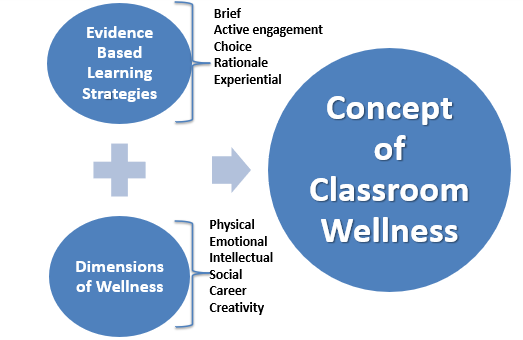 